ACTIVITE N°21. CHARGE D’UN CONDENSATEUR A L’AIDE D’UNE PILE1. Réalisation de la pileOn souhaite réaliser une pile au laboratoire. Pour cela, on dispose d'une lame de zinc et d'une lame de cuivre ainsi que d'un volume V1 = 100 mL d'une solution aqueuse de sulfate de zinc de concentration molaire en soluté apporté C1 = 1,0 mol.L-1 et d'un volume V2 = 100 mL d'une solution aqueuse de sulfate de cuivre de concentration molaire en soluté apporté C2 = 1,0 mol.L-1 et d' un pont salin.L'expérience est réalisée à la température de 25 °C. À cette température, la constante d'équilibre associée à l'équation : + Zn(s) =  + Cu (s)      est K = 4,6  1036.La pile ainsi réalisée est placée dans un circuit électrique comportant une résistance et un interrupteur. On ferme ce circuit électrique à l'instant de date t0 = 0 s.1.1. Faire un schéma légendé de cette pile. Compléter le schéma avec la résistance et l'interrupteur. 1.2. Déterminer le quotient de réaction Qr,i du système ainsi constitué à l'instant de date t0. En déduire le sens d'évolution spontanée du système.1.3. Pour chaque électrode, écrire la demi-équation correspondant au couple qui intervient.1.4. En déduire, en justifiant la réponse, à quel métal correspond le pôle + de la pile et à quel métal correspond le pôle –.1.5. D'après la théorie, on considère que la pile s'arrête de fonctionner quand le réactif limitant, constitué soit par les ions Cu2+, soit par les ions Zn2+, a été complètement consommé.En utilisant l'équation de la réaction se produisant à l'une des électrodes, calculer la quantité maximale d'électricité que pourrait théoriquement débiter cette pile.On donne la constante d'Avogadro NA = 6,02  10 23  mol -1, la charge électrique élémentaire
e = 1,6  10 –19 C.2. Charge d'un condensateurOn réalise un circuit électrique en montant en série la pile étudiée précédemment, un condensateur de capacité C = 330 µF et un interrupteur K. Le schéma est représenté ci-dessous :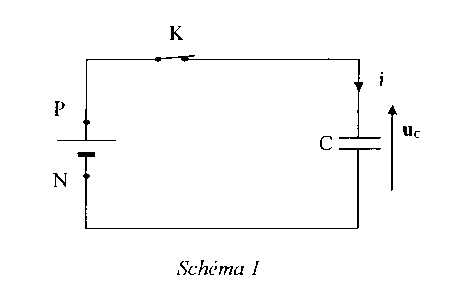 Pour visualiser l'évolution de la tension uC aux bornes du condensateur en fonction du temps, on utilise un dispositif d'acquisition comme un oscilloscope à mémoire ou un ordinateur avec une interface. A l'instant de date t0 = 0 s, on ferme l 'interrupteur K et on obtient l'enregistrement uC =f(t) présenté SUR LA FIGURE 2.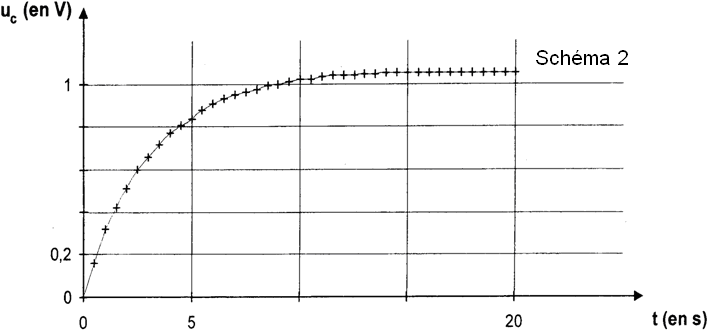 Pour interpréter cette courbe, on modélise la pile par l'association en série d'une résistance r et d'un générateur idéal de tension de force électromotrice E.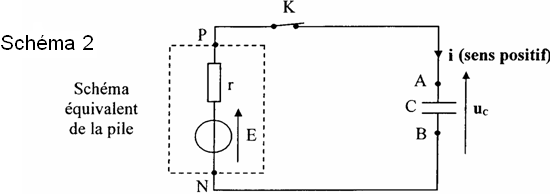 2.1. À l'instant de date t1 = 20 s, on considère que le condensateur est chargé complètement.Quelle est la valeur de l'intensité du courant qui circule alors dans le circuit ?La force électromotrice E est la valeur de la tension aux bornes de la pile lorsqu'elle ne débite pas de courant.À partir de l'enregistrement uC = f(t) SUR LA FIGURE 2, donner la valeur de E.2.2. Détermination de la résistance interne de la pile.2.2.1. Donner l'expression littérale de la constante de temps . Justifier que cette grandeur est de même dimension qu'une durée.2.2.2. Déterminer graphiquement la valeur de , par la méthode de votre choix qui apparaîtra SUR LA FIGURE 2 .2.2.3. En déduire la valeur de la résistance interne r de la pile.2.3. Expression de uC(t)2.3.1. En respectant l'orientation du circuit indiquée sur le schéma 2, donner la relation entre l'intensité i du courant et la charge q portée par l'armature A.2.3.2. Donner la relation entre la charge q et la tension uc aux bornes du condensateur.2.3.3. Montrer qu'à partir de l'instant de date to où l'on ferme l'interrupteur, la tension uC vérifie l'équation différentielle suivante : E = uC + r . C . .2.3.4. La solution générale de cette équation différentielle est de la forme :uc(t)= E (1– e –  . t). En déduire l'expression littérale de .Correction  de l'activité N°21. CHARGE D’UN CONDENSATEUR A L’AIDE D’UNE PILE1. Réalisation de la pile :1.1. 1.2. Qr, i =  =  = 1,0Qr, i < K	La transformation évolue spontanément dans le sens direct.1.3. Electrode en cuivre : 	Cu2+(aq)   +   2e– = Cu(s)Electrode en zinc : 		Zn(s) = Zn2+(aq) + 2 e-1.4. L’électrode de zinc fournit des électrons au circuit extérieur, c'est le pôle – de la pile.Au niveau de l'électrode de cuivre, il y a consommation d'électrons, c'est le pôle + de la pile.1.5. Le réactif limitant est l’ion cuivre (II), le zinc est en excès. xmax = C2.V2		Q = n(e–).NA.eD'après la demi-équation de réduction : n(Cu2+)consommée =  et n(Cu2+)consommée = xmax,donc n(e–) = 2xmax 	alors Q = 2xmax.NA.e = 2 C2.V2.NA.e	Q = 21,00,1006,02.10231,6.10-19 		Q = 1,9.104 C2. Charge du condensateur :2.1. Si le condensateur est complètement chargé, il se comporte comme un isolant : I = 0 A.D'après la loi d'additivité des tensions UPN = uC.E – r.I = uCE = uC lorsque le condensateur est chargé.Par lecture graphique, pour t = 20 s, il vient : E = uC(t=20s) = 1,06 V2.2.1.   = r.CD'après la loi d'Ohm : r = U / I donc [r] = [U].[I]–1D'autre part U =  et Q = I.t, donc U =  soit C =  . Donc [C] = [I].[T].[U]–1[] = [r].[C]		[] = [U].[I]–1. [I].[T].[U]–1 		[]= [T]  a la même dimension qu'une durée.2.2.2. Détermination graphique de  : 		3 méthodes au choixméthode 1 :  Pour t = , on a uC() = 0,63.E. On lit graphiquement l'abscisse du point de la courbe d'ordonnée uC = 0,631,06 = 0,67 V.méthode 2 : Pour t = 5, on peut considérer que uC = E. méthode 3 :  La tangente à la courbe représentative de uC = f(t) coupe l'asymptote horizontale uC = E au point d'abscisse t = 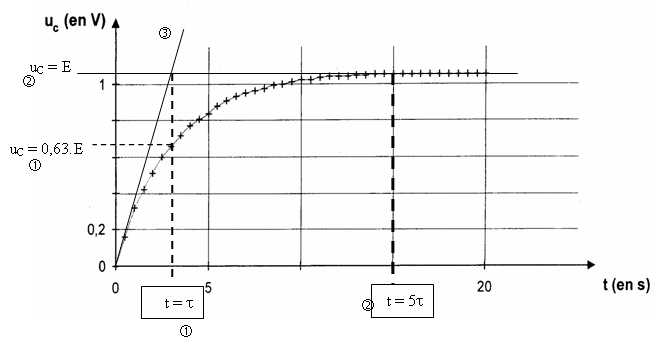 Les 3 méthodes conduisent à  = 3,0 s.2.2.3. r = 	r =  = 9,1 k		2.3.1. i = 		2.3.2. q = C.uC2.3.3. D'après la loi d'additivité des tensions :	UPN = UABE – rI = uC d'après 2.3.1.	E = uC + r  d'après 2.3.2. et C étant constante  	E = uC + r.C.2.3.4. Utilisons l'équation différentielle , dans laquelle on remplace  par son expression E e–tE = E.(1 – e–t) + r.C..E.e–t 	E = E + E.(r.C. –1 ).e–t pour satisfaire cette égalité, il faut que r.C. = 1	soit  = .